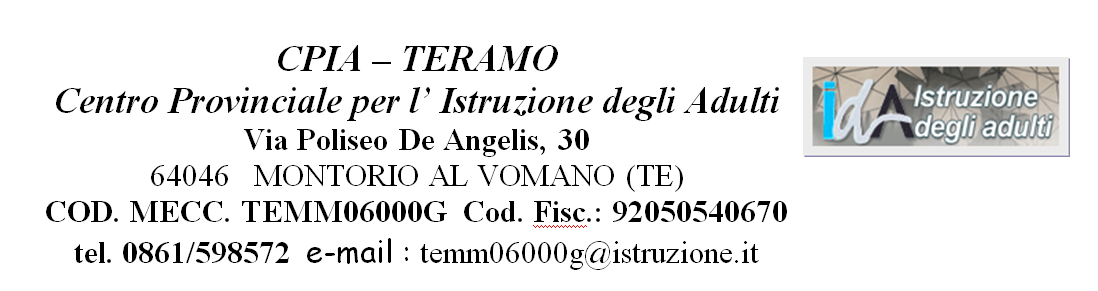 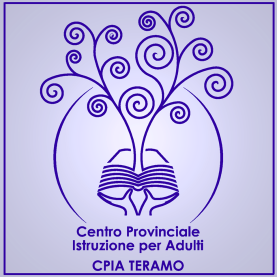 PATTO FORMATIVO INDIVIDUALEPRIMO LIVELLO PRIMO PERIODO DIDATTICOANNO SCOLASTICO  2019/2020Reg. N._____________________	Luogo e data_______________________________________Quadro 8:  Durata della fruizione del PSP  ANNUALE (un anno scolastico)		 BIENNALE (due anni scolastici)Il docente tutor___________________________	Lo/a studente/essa ___________________________                                                                                       Il genitore/tutore  (per alunni minorenni)  __________________________Per la Commissione  ________________								                Il Dirigente Scolastico del CPIA				                 ___________________________NOMECOGNOMECOGNOMENATO/ANATO/AILQuadro 1: percorsi integratiQuadro 1: percorsi integratiQuadro 1: percorsi integratiQuadro 1: percorsi integratiQuadro 1: percorsi integratiQuadro 1: percorsi integratiQuadro 1: percorsi integratiQuadro 1: percorsi integratiIstituto scolastico presso cui è iscrittoIstituto scolastico presso cui è iscrittoIstituto scolastico presso cui è iscrittoIstituto scolastico presso cui è iscrittoAnno di corsoAnno di corsoAnno di corsoAnno di corsoReferente della ScuolaReferente della ScuolaReferente della ScuolaReferente della ScuolaCentro di Formazione Professionale presso cui è iscrittoCentro di Formazione Professionale presso cui è iscrittoCentro di Formazione Professionale presso cui è iscrittoCentro di Formazione Professionale presso cui è iscrittoTipologia di corso/Anno di corsoTipologia di corso/Anno di corsoTipologia di corso/Anno di corsoTipologia di corso/Anno di corsoReferente del CFPReferente del CFPReferente del CFPReferente del CFPAltri percorsiAltri percorsiAltri percorsiAltri percorsiQuadro 1bis: servizi socio-educativiQuadro 1bis: servizi socio-educativiComune/Quartiere di competenza (indicare quartiere e fax dell’ufficio)Assistente sociale (indicare nome e recapito telefonico)Educatore (indicare nome e recapito telefonico)Quadro 2: Periodo didattico del percorso a cui si riferisce l’iscrizioneQuadro 2: Periodo didattico del percorso a cui si riferisce l’iscrizioneI livello 1° periodo didatticoAnnotazioni della Commissione accoglienzaQuadro 3: Lingue straniere (inserire X nella casella della lingua scelta)Quadro 3: Lingue straniere (inserire X nella casella della lingua scelta)Quadro 3: Lingue straniere (inserire X nella casella della lingua scelta)Quadro 3: Lingue straniere (inserire X nella casella della lingua scelta)Quadro 3: Lingue straniere (inserire X nella casella della lingua scelta)Quadro 3: Lingue straniere (inserire X nella casella della lingua scelta)Prima lingua comunitaria:ingleseingleseFranceseSeconda lingua comunitaria:ingleseingleseFranceseIn alternativa alla seconda lingua comunitaria:In alternativa alla seconda lingua comunitaria:Italiano potenziatoItaliano potenziatoItaliano potenziatoQuadro 4:  Competenze riconosciute come crediti a esito del processo d’individuazione, valutazione e attestazione (si fa riferimento al Certificato di riconoscimento dei crediti)Quadro 4:  Competenze riconosciute come crediti a esito del processo d’individuazione, valutazione e attestazione (si fa riferimento al Certificato di riconoscimento dei crediti)Quadro 4:  Competenze riconosciute come crediti a esito del processo d’individuazione, valutazione e attestazione (si fa riferimento al Certificato di riconoscimento dei crediti)Quadro 4:  Competenze riconosciute come crediti a esito del processo d’individuazione, valutazione e attestazione (si fa riferimento al Certificato di riconoscimento dei crediti)Quadro 4:  Competenze riconosciute come crediti a esito del processo d’individuazione, valutazione e attestazione (si fa riferimento al Certificato di riconoscimento dei crediti)Quadro 4:  Competenze riconosciute come crediti a esito del processo d’individuazione, valutazione e attestazione (si fa riferimento al Certificato di riconoscimento dei crediti)Quadro 5: Monte ore complessivo del PSP (pari al monte ore complessivo del periodo didattico al quale è iscritto l’adulto sottratta la quota oraria utilizzata per le attività di accoglienza e orientamento - per non più del10% del monte ore medesimo - e quella derivante dal riconoscimento dei crediti pari comunque a una misura non superiore a quella stabilita dalla Commissione)MONTE ORE COMPLESSIVOORE  DI  ACCOGLIENZA E ORIENTAMENTOORE DI RICONOSCIMENTO CREDITIMONTE ORE DEL PSP40016Quadri 6 e 7: quadro orario articolato nelle singole competenze da acquisire a esito del PSP, come risultanti dalle UDA agli atti della scuola, con l’indicazione delle quote orario, delle modalità di fruizione (a distanza e/o in presenza) e della tipologia di prove di verifica ai fini della valutazione.ASSE DEI LINGUAGGIASSE DEI LINGUAGGIASSE DEI LINGUAGGIASSE DEI LINGUAGGIASSE DEI LINGUAGGIASSE DEI LINGUAGGIASSE DEI LINGUAGGIASSE DEI LINGUAGGIASSE DEI LINGUAGGIUNITÀ DI APPRENDIMENTODISCIPLINECOMPETENZEQUOTE ORARIO BASEQUOTE ORARIO BASECREDITIORE DA FREQUENTAREORE DA FREQUENTARETIPOLOGIA VERIFICHEUNITÀ DI APPRENDIMENTODISCIPLINECOMPETENZEIN PRES.A DIST.CREDITIIN PRES.A DIST.TIPOLOGIA VERIFICHEIN VIAGGIO E IN FAMIGLIA.I MIEI LUOGHI LAVORO E  TEMPO LIBERO.LA GUERRA E LA PACE.ITALIANO1.Interagire oralmente in maniera efficace e collaborativa con un registro linguistico appropriato alle diverse situazioni comunicative.150Prove strutturate e semistrutturateIN VIAGGIO E IN FAMIGLIA.I MIEI LUOGHI LAVORO E  TEMPO LIBERO.LA GUERRA E LA PACE.ITALIANO2.Leggere, comprendere ed interpretare testi scritti di vario tipo.170Prove strutturate e semistrutturateIN VIAGGIO E IN FAMIGLIA.I MIEI LUOGHI LAVORO E  TEMPO LIBERO.LA GUERRA E LA PACE.ITALIANO3. Produrre testi di vario tipo adeguati ai diversi contesti.250Prove strutturate e semistrutturateIN VIAGGIO E IN FAMIGLIA.I MIEI LUOGHI LAVORO E  TEMPO LIBERO.LA GUERRA E LA PACE.ITALIANO4. Riconoscere e descrivere i beni del patrimonio artistico e culturale anche ai fini della tutela e conservazione.140Prove strutturate e semistrutturateIN VIAGGIO E IN FAMIGLIA.I MIEI LUOGHI LAVORO E  TEMPO LIBERO.LA GUERRA E LA PACE.ITALIANO5. Utilizzare le tecnologie dell’informazione per ricercare e analizzare dati e informazioni.130Prove strutturate e semistrutturateIN VIAGGIO E IN FAMIGLIA.I MIEI LUOGHI LAVORO E  TEMPO LIBERO.LA GUERRA E LA PACE.ITALIANO6. Comprendere gli aspetti culturali e comunicativi dei linguaggi non verbali  .150Prove strutturate e semistrutturateME AND THE OTHERSPEOPLE AND PLACES AROUND MEHOMES AND ROUTINESWORK  AND FREE TIMEPAST TIMESINGLESE7. Utilizzare la lingua inglese per i principali scopi comunicativi riferiti ad aspetti del proprio vissuto e del proprio ambiente.820Prove strutturate e semistrutturateUDA N.1 ITALIANO POTENZIATO8. Arricchimento lessicale, lessico specifico.10Prove strutturate e semistrutturateTOTALE ORETOTALE ORETOTALE ORE1910TOTALE ORE ASSE LINGUAGGI 191 (109+82)TOTALE ORE ASSE LINGUAGGI 191 (109+82)TOTALE ORE ASSE LINGUAGGI 191 (109+82)TOTALE ORE ASSE LINGUAGGI 191 (109+82)TOTALE ORE ASSE LINGUAGGI 191 (109+82)TOTALE ORE ASSE LINGUAGGI 191 (109+82)TOTALE ORE ASSE LINGUAGGI 191 (109+82)TOTALE ORE ASSE LINGUAGGI 191 (109+82)TOTALE ORE ASSE LINGUAGGI 191 (109+82)ASSE STORICO SOCIALEASSE STORICO SOCIALEASSE STORICO SOCIALEASSE STORICO SOCIALEASSE STORICO SOCIALEASSE STORICO SOCIALEASSE STORICO SOCIALEASSE STORICO SOCIALEASSE STORICO SOCIALEUNITÀ DI APPRENDIMENTODISCIPLINECOMPETENZEQUOTE ORARIO BASEQUOTE ORARIO BASECREDITIORE DA FREQUENTAREORE DA FREQUENTARETIPOLOGIA VERIFICHEUNITÀ DI APPRENDIMENTODISCIPLINECOMPETENZEIN PRES.A DIST.CREDITIIN PRES.A DIST.TIPOLOGIA VERIFICHEFONDAMENTI E LESSICO STORICO /GEOGRAFICOIL CITTADINO CONSAPEVOLEUNO SGUARDO SUL MONDOUNO SGUARDO SUL ‘900STORIA E GEOGRAFIA9. Orientarsi nella complessità del presente utilizzando la comprensione dei fatti storici, geografici e sociali    del passato, anche al fine di confrontarsi con opinioni e culture diverse.150Prove strutturate e semistrutturateFONDAMENTI E LESSICO STORICO /GEOGRAFICOIL CITTADINO CONSAPEVOLEUNO SGUARDO SUL MONDOUNO SGUARDO SUL ‘900STORIA E GEOGRAFIA10. Analizzare sistemi territoriali vicini e lontani nello spazio e nel tempo per valutare gli effetti dell’azione dell’uomo150Prove strutturate e semistrutturateFONDAMENTI E LESSICO STORICO /GEOGRAFICOIL CITTADINO CONSAPEVOLEUNO SGUARDO SUL MONDOUNO SGUARDO SUL ‘900STORIA E GEOGRAFIA11. Leggere e interpretare le trasformazioni del mondo del lavoro200Prove strutturate e semistrutturateFONDAMENTI E LESSICO STORICO /GEOGRAFICOIL CITTADINO CONSAPEVOLEUNO SGUARDO SUL MONDOUNO SGUARDO SUL ‘900STORIA E GEOGRAFIA12. Esercitare la cittadinanza attiva come espressione dei principi di legalità, solidarietà e partecipazione democratica170Prove strutturate e semistrutturateTOTALE ORETOTALE ORETOTALE ORE670TOTALE ORE ASSE STORICO SOCIALE 67TOTALE ORE ASSE STORICO SOCIALE 67TOTALE ORE ASSE STORICO SOCIALE 67TOTALE ORE ASSE STORICO SOCIALE 67TOTALE ORE ASSE STORICO SOCIALE 67TOTALE ORE ASSE STORICO SOCIALE 67TOTALE ORE ASSE STORICO SOCIALE 67TOTALE ORE ASSE STORICO SOCIALE 67TOTALE ORE ASSE STORICO SOCIALE 67ASSE MATEMATICOASSE MATEMATICOASSE MATEMATICOASSE MATEMATICOASSE MATEMATICOASSE MATEMATICOASSE MATEMATICOASSE MATEMATICOASSE MATEMATICOUNITÀ DI APPRENDIMENTODISCIPLINECOMPETENZEQUOTE ORARIO BASEQUOTE ORARIO BASECREDITIORE DA FREQUENTAREORE DA FREQUENTARETIPOLOGIA VERIFICHEUNITÀ DI APPRENDIMENTODISCIPLINECOMPETENZEIN PRES.A DIST.CREDITIIN PRES.A DIST.TIPOLOGIA VERIFICHEARITMETICAGEOMETRIAGRAFICI E STATISTICAMATEMATICA13. Operare con i numeri interi e razionali padroneggiandone scrittura e proprietà formali2044Prove strutturate e semistrutturateARITMETICAGEOMETRIAGRAFICI E STATISTICAMATEMATICA14. Riconoscere e confrontare figure geometriche del piano e dello spazio individuando invarianti e relazioni2044Prove strutturate e semistrutturateARITMETICAGEOMETRIAGRAFICI E STATISTICAMATEMATICA15. Registrare, ordinare, correlare dati e rappresentarli anche valutando la probabilità di un evento522Prove strutturate e semistrutturateARITMETICAGEOMETRIAGRAFICI E STATISTICAMATEMATICA16.Affrontare situazioni problematiche traducendole in termini matematici, sviluppando correttamente il procedimento risolutivo e verificando l’attendibilità dei risultati522Prove strutturate e semistrutturateTOTALE ORETOTALE ORETOTALE ORE501212TOTALE ORE ASSE MATEMATICO 62TOTALE ORE ASSE MATEMATICO 62TOTALE ORE ASSE MATEMATICO 62TOTALE ORE ASSE MATEMATICO 62TOTALE ORE ASSE MATEMATICO 62TOTALE ORE ASSE MATEMATICO 62TOTALE ORE ASSE MATEMATICO 62TOTALE ORE ASSE MATEMATICO 62TOTALE ORE ASSE MATEMATICO 62ASSE SCIENTIFICO-TECNOLOGICOASSE SCIENTIFICO-TECNOLOGICOASSE SCIENTIFICO-TECNOLOGICOASSE SCIENTIFICO-TECNOLOGICOASSE SCIENTIFICO-TECNOLOGICOASSE SCIENTIFICO-TECNOLOGICOASSE SCIENTIFICO-TECNOLOGICOASSE SCIENTIFICO-TECNOLOGICOASSE SCIENTIFICO-TECNOLOGICOUNITÀ DI APPRENDIMENTODISCIPLINECOMPETENZEQUOTE ORARIO BASEQUOTE ORARIO BASECREDITIORE DA FREQUENTAREORE DA FREQUENTARETIPOLOGIA VERIFICHEUNITÀ DI APPRENDIMENTODISCIPLINECOMPETENZEIN PRES.A DIST.CREDITIIN PRES.A DIST.TIPOLOGIA VERIFICHEFENOMENI NATURALI ED ARTIFICIALI, EDUCAZIONE AMBIENTALEBIOLOGIA, EDUCAZIONE ALIMENTARE E SANITARIASCIENZE17. Osservare, analizzare e descrivere fenomeni appartenenti alla realtà naturale e artificiale120Prove strutturate e semistrutturateFENOMENI NATURALI ED ARTIFICIALI, EDUCAZIONE AMBIENTALEBIOLOGIA, EDUCAZIONE ALIMENTARE E SANITARIASCIENZE18. Analizzare la rete di relazioni tra esseri viventi e tra viventi e ambiente, individuando anche le interazioni ai vari livelli e negli specifici contesti ambientali dell’organizzazione biologica130Prove strutturate e semistrutturateINFORMATICAECOLOGIAL’ENERGIAI MEZZI DI COMUNICAZIONETECNOLOGIA19. Progettare e realizzare semplici prodotti anche di tipo digitale utilizzando risorse materiali, informative, organizzative e oggetti, strumenti e macchine di uso comune90Prove strutturate e semistrutturateINFORMATICAECOLOGIAL’ENERGIAI MEZZI DI COMUNICAZIONETECNOLOGIA20. Considerare come i diversi ecosistemi possono essere modificati dai processi naturali e dall’azione dell’uomo e adottare modi di vita ecologicamente responsabili100Prove strutturate e semistrutturateINFORMATICAECOLOGIAL’ENERGIAI MEZZI DI COMUNICAZIONETECNOLOGIA21. Orientarsi sui benefici e sui problemi economici ed ecologici legati alle varie modalità di produzione dell'energia e alle scelte di tipo tecnologico100Prove strutturate e semistrutturateINFORMATICAECOLOGIAL’ENERGIAI MEZZI DI COMUNICAZIONETECNOLOGIA22. Riconoscere le proprietà e le caratteristiche dei diversi mezzi di comunicazione per un loro uso efficace e responsabile rispetto alle proprie necessità di studio, di socializzazione e di lavoro100Prove strutturate e semistrutturateTOTALE ORETOTALE ORETOTALE ORE640TOTALE ORE ASSE SCIENTIFICO-TECNOLOGICO 64 (25+39)TOTALE ORE ASSE SCIENTIFICO-TECNOLOGICO 64 (25+39)TOTALE ORE ASSE SCIENTIFICO-TECNOLOGICO 64 (25+39)TOTALE ORE ASSE SCIENTIFICO-TECNOLOGICO 64 (25+39)TOTALE ORE ASSE SCIENTIFICO-TECNOLOGICO 64 (25+39)TOTALE ORE ASSE SCIENTIFICO-TECNOLOGICO 64 (25+39)TOTALE ORE ASSE SCIENTIFICO-TECNOLOGICO 64 (25+39)TOTALE ORE ASSE SCIENTIFICO-TECNOLOGICO 64 (25+39)TOTALE ORE ASSE SCIENTIFICO-TECNOLOGICO 64 (25+39)OrarioLunedìMartedìMercoledìGiovedìVenerdì16,00 / 17,0017,00 / 18,0018,00 / 19,0019,00 / 20,00